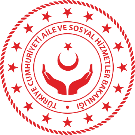 EK 11.14. PSİKOSOSYAL DESTEK ÇALIŞMA GRUBU
EKİP GERİ BİLDİRİM FORMU (PSD-EGB)EK 11.14. PSİKOSOSYAL DESTEK ÇALIŞMA GRUBU
EKİP GERİ BİLDİRİM FORMU (PSD-EGB)EK 11.14. PSİKOSOSYAL DESTEK ÇALIŞMA GRUBU
EKİP GERİ BİLDİRİM FORMU (PSD-EGB)EK 11.14. PSİKOSOSYAL DESTEK ÇALIŞMA GRUBU
EKİP GERİ BİLDİRİM FORMU (PSD-EGB)EK 11.14. PSİKOSOSYAL DESTEK ÇALIŞMA GRUBU
EKİP GERİ BİLDİRİM FORMU (PSD-EGB)FORM BİLGİLERİFORM BİLGİLERİFORM BİLGİLERİFORM BİLGİLERİFORM BİLGİLERİFormun Düzenlenme Tarihi:Formun Düzenlenme Tarihi:Formun Düzenlenme Tarihi:Ekibin Görevlendirildiği İl:Ekibin Görevlendirildiği İl:Çalışma Alanı:Çalışma Alanı:Çalışma Alanı:Çalışma Alanından Sorumlu Ekip Lideri:Çalışma Alanından Sorumlu Ekip Lideri:Ekibin Görevlendirildiği Tarih Aralığı:Ekibin Görevlendirildiği Tarih Aralığı:Ekibin Görevlendirildiği Tarih Aralığı:Ekibin Görev Yaptığı Saat Aralığı:Ekibin Görev Yaptığı Saat Aralığı:ÇALIŞMA ALANINDA GÖREV ALAN PERSONEL LİSTESİ ( Bu bölüm saha koordinasyon ekibi tarafından doldurulacaktır)ÇALIŞMA ALANINDA GÖREV ALAN PERSONEL LİSTESİ ( Bu bölüm saha koordinasyon ekibi tarafından doldurulacaktır)ÇALIŞMA ALANINDA GÖREV ALAN PERSONEL LİSTESİ ( Bu bölüm saha koordinasyon ekibi tarafından doldurulacaktır)ÇALIŞMA ALANINDA GÖREV ALAN PERSONEL LİSTESİ ( Bu bölüm saha koordinasyon ekibi tarafından doldurulacaktır)ÇALIŞMA ALANINDA GÖREV ALAN PERSONEL LİSTESİ ( Bu bölüm saha koordinasyon ekibi tarafından doldurulacaktır)NoGörev Aldığı Alt Ekip Adı Soyadı MesleğiGörevli Olduğu Kurum/İl1234561. PSİKOSOSYAL DESTEK HİZMETLERİNİN DEĞERLENDİRİLMESİ
Sunulan hizmetlerin güçlü yönlerini, geliştirilmesi gereken yönleri ve önerilerinizi bu bölümde belirtiniz (İhtiyaca yönelik yapılan etkinlik, hizmet ve programların hedef kitle için PSD açısından ortaya koyduğu değişiklikler, etkilenen/görüşme yapılan kişilerin olumlu izlenimleri,  iyi uygulama örnekleri vb. Uygulamadaki zorluklar, beklenmedik olumsuzluklar, etkilenen/görüşme yapılan kişilerin olumsuz izlenimleri, geliştirilmesi gereken yönler, bir sonraki uygulamalarda kaçınılması gereken hususlar vb.).1. PSİKOSOSYAL DESTEK HİZMETLERİNİN DEĞERLENDİRİLMESİ
Sunulan hizmetlerin güçlü yönlerini, geliştirilmesi gereken yönleri ve önerilerinizi bu bölümde belirtiniz (İhtiyaca yönelik yapılan etkinlik, hizmet ve programların hedef kitle için PSD açısından ortaya koyduğu değişiklikler, etkilenen/görüşme yapılan kişilerin olumlu izlenimleri,  iyi uygulama örnekleri vb. Uygulamadaki zorluklar, beklenmedik olumsuzluklar, etkilenen/görüşme yapılan kişilerin olumsuz izlenimleri, geliştirilmesi gereken yönler, bir sonraki uygulamalarda kaçınılması gereken hususlar vb.).1. PSİKOSOSYAL DESTEK HİZMETLERİNİN DEĞERLENDİRİLMESİ
Sunulan hizmetlerin güçlü yönlerini, geliştirilmesi gereken yönleri ve önerilerinizi bu bölümde belirtiniz (İhtiyaca yönelik yapılan etkinlik, hizmet ve programların hedef kitle için PSD açısından ortaya koyduğu değişiklikler, etkilenen/görüşme yapılan kişilerin olumlu izlenimleri,  iyi uygulama örnekleri vb. Uygulamadaki zorluklar, beklenmedik olumsuzluklar, etkilenen/görüşme yapılan kişilerin olumsuz izlenimleri, geliştirilmesi gereken yönler, bir sonraki uygulamalarda kaçınılması gereken hususlar vb.).1. PSİKOSOSYAL DESTEK HİZMETLERİNİN DEĞERLENDİRİLMESİ
Sunulan hizmetlerin güçlü yönlerini, geliştirilmesi gereken yönleri ve önerilerinizi bu bölümde belirtiniz (İhtiyaca yönelik yapılan etkinlik, hizmet ve programların hedef kitle için PSD açısından ortaya koyduğu değişiklikler, etkilenen/görüşme yapılan kişilerin olumlu izlenimleri,  iyi uygulama örnekleri vb. Uygulamadaki zorluklar, beklenmedik olumsuzluklar, etkilenen/görüşme yapılan kişilerin olumsuz izlenimleri, geliştirilmesi gereken yönler, bir sonraki uygulamalarda kaçınılması gereken hususlar vb.).1. PSİKOSOSYAL DESTEK HİZMETLERİNİN DEĞERLENDİRİLMESİ
Sunulan hizmetlerin güçlü yönlerini, geliştirilmesi gereken yönleri ve önerilerinizi bu bölümde belirtiniz (İhtiyaca yönelik yapılan etkinlik, hizmet ve programların hedef kitle için PSD açısından ortaya koyduğu değişiklikler, etkilenen/görüşme yapılan kişilerin olumlu izlenimleri,  iyi uygulama örnekleri vb. Uygulamadaki zorluklar, beklenmedik olumsuzluklar, etkilenen/görüşme yapılan kişilerin olumsuz izlenimleri, geliştirilmesi gereken yönler, bir sonraki uygulamalarda kaçınılması gereken hususlar vb.).2. DİĞER HİZMETLERİN DEĞERLENDİRİLMESİ
Genel koordinasyon, diğer çalışma grupları ve kurumların çalışmaları (özellikle psikososyal destek çalışma grubu olarak karşılıklı etkileşim halinde çalıştığımız gruplar), temel ihtiyaçların karşılanması, hizmetlerin bölgenin coğrafi koşullara ve kültürel özelliklerine uygunluğu vb. hususlarında güçlü yönleri, geliştirilmesi gereken yönleri ve önerilerinizi belirtiniz. 2. DİĞER HİZMETLERİN DEĞERLENDİRİLMESİ
Genel koordinasyon, diğer çalışma grupları ve kurumların çalışmaları (özellikle psikososyal destek çalışma grubu olarak karşılıklı etkileşim halinde çalıştığımız gruplar), temel ihtiyaçların karşılanması, hizmetlerin bölgenin coğrafi koşullara ve kültürel özelliklerine uygunluğu vb. hususlarında güçlü yönleri, geliştirilmesi gereken yönleri ve önerilerinizi belirtiniz. 3. KURUMSAL DEĞERLENDİRME
Not: Afet kendi ilinizde olduysa kedi kurumunuzu her iki açıdan da değerlendiriniz.3. KURUMSAL DEĞERLENDİRME
Not: Afet kendi ilinizde olduysa kedi kurumunuzu her iki açıdan da değerlendiriniz.Görevlendiren Kurum  (Mevcut Görev Yaptığınız Kurum)
Görevlendirme öncesi bilgilendirme, hazırlık, gönüllülük vb. uygulamalara yönelik güçlü yönleri, geliştirilmesi gereken yönleri ve önerilerinizi belirtiniz.Görevlendirilen İl Müdürlüğü (Görevlendirildiğiniz Kurum)
(Koordinasyon, ekip dağılımı (mesleki, cinsiyet, sayı vb.), saha bilgilendirme, lojistik (barınma, beslenme, kurumsal kıyafet, ulaşım, çalışma alanının fiziki şartları, malzeme desteği), çalışana destek gibi uygulamalara yönelik güçlü yönleri, geliştirilmesi gereken yönleri ve önerilerinizi belirtiniz.)4. EKİP İÇİ DEĞERLENDİRME 
Ekip içi iletişim, uyum, görev dağılımı açısından olumlu ve olumsuz yönler değerlendiriniz.4. EKİP İÇİ DEĞERLENDİRME 
Ekip içi iletişim, uyum, görev dağılımı açısından olumlu ve olumsuz yönler değerlendiriniz.5. BİREYSEL DEĞERLENDİRME 
Bu bölümün şahıs özelinde isim belirtilerek doldurulması beklenmemektedir. Ekipteki personelin kendilerinin bireysel olarak zorlandığı mesleki yeterlilik, kişisel hazırlıklılar, öz bakım becerileri, ihtiyaç duyulan eğitimler konularında güçlü yönleri, geliştirilmesi gereken yönleri ve önerilerinizi belirtiniz.5. BİREYSEL DEĞERLENDİRME 
Bu bölümün şahıs özelinde isim belirtilerek doldurulması beklenmemektedir. Ekipteki personelin kendilerinin bireysel olarak zorlandığı mesleki yeterlilik, kişisel hazırlıklılar, öz bakım becerileri, ihtiyaç duyulan eğitimler konularında güçlü yönleri, geliştirilmesi gereken yönleri ve önerilerinizi belirtiniz.